INFORMACION PRESUPUESTARIA POR DEPENDENCIA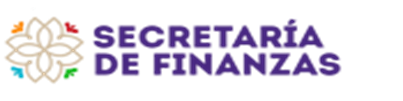 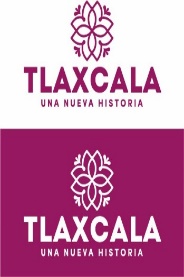 DEPENDENCIA O ENTIDADDEPENDENCIA O ENTIDAD5. SECRETARÍA DE GOBIERNO5. SECRETARÍA DE GOBIERNO5. SECRETARÍA DE GOBIERNOPARTIDACONCEPTOAPROBADODEVENGADOEJERCIDOPRIMER TRIMESTRESEGUNDO TRIMESTRETERCER TRIMESTRETERCER TRIMESTRE1000SERVICIOS PERSONALES1131SUELDOS A FUNCIONARIOS5,173,044.00 5,062,200.23 5,062,200.23 1,197,259.38 1,321,371.85 1,268,754.58 1,274,814.42 1132SUELDOS AL PERSONAL14,180,364.00 12,840,229.53 12,840,229.53 3,131,014.57 3,409,264.21 3,169,429.73 3,130,521.02 1133SUELDOS A TRABAJADORES19,076,940.00 18,659,449.61 18,659,449.61 4,412,785.82 4,879,602.01 4,677,810.02 4,689,251.76 1134SUELDOS INTERINOS116,040.00 188,649.68 188,649.68 44,831.22 49,493.66 47,162.40 47,162.40 1211HONORARIOS ASIMILABLES A SALARIOS7,797,132.00 10,935,232.25 10,935,232.25 2,371,007.01 2,700,214.76 2,906,170.19 2,957,840.29 1212ADICIONES A LOS HONORARIOS ASIMILABLES A SALARIOS1,091,892.00 1,209,433.18 1,209,433.18 207,374.90 208,298.61 216,716.70 577,042.97 1312PRIMA QUINQUENAL A TRABAJADORES1,482,648.00 1,498,561.67 1,498,561.67 352,092.42 379,634.80 380,300.78 386,533.67 1314ASIGNACIÓN DE QUINQUENIO TRABAJADORES150,708.00 117,961.98 117,961.98 34,623.84 33,285.10 26,504.84 23,548.20 1321PRIMA VACACIONAL A FUNCIONARIOS517,308.00 512,153.75 512,153.75 119,725.39 122,093.63 129,675.08 140,659.65 1322PRIMA VACACIONAL AL PERSONAL709,008.00 637,574.15 637,574.15 156,942.10 157,792.96 162,044.64 160,794.45 1323PRIMA VACACIONAL A TRABAJADORES953,844.00 925,907.66 925,907.66 221,094.99 225,467.35 239,672.66 239,672.66 1326GRATIFICACIÓN FIN DE AÑO FUNCIONARIOS1,149,564.00 1,206,843.15 1,206,843.15 266,056.82 271,318.93 288,166.00 381,301.40 1327GRATIFICACIÓN FIN DE AÑO AL PERSONAL1,575,612.00 1,452,848.90 1,452,848.90 348,761.86 350,651.45 360,097.50 393,338.09 1328GRATIFICACIÓN FIN DE AÑO A TRABAJADORES2,119,656.00 2,111,409.16 2,111,409.16 491,320.11 501,037.55 532,605.86 586,445.64 1341COMPENSACIONES Y OTRAS PRESTACIONES A FUNCIONARIOS746,244.00 787,472.77 787,472.77 186,561.18 186,561.18 186,561.18 227,789.23 1343COMPENSACIONES A TRABAJADORES36,000.00 36,000.00 36,000.00 9,000.00 9,000.00 9,000.00 9,000.00 1431CUOTAS SEGURO DE RETIRO A FUNCIONARIOS953,388.00 885,476.99 885,476.99 220,436.76 220,363.82 221,999.37 222,677.04 1432CUOTAS SEGURO DE RETIRO AL PERSONAL254,472.00 241,526.79 241,526.79 60,537.05 60,588.84 60,588.84 59,812.06 1441CUOTAS SEGURO DE VIDA A FUNCIONARIOS345,000.00 282,514.38 282,514.38 0.00 0.00 0.00 282,514.38 1442CUOTAS SEGURO DE VIDA AL PERSONAL1,196,000.00 979,383.18 979,383.18 0.00 0.00 0.00 979,383.18 1443CUOTAS SEGURO DE VIDA A TRABAJADORES1,288,000.00 1,035,886.05 1,035,886.05 0.00 0.00 0.00 1,035,886.05 1521INDEMNIZACIÓN Y LIQUIDACIÓN A FUNCIONARIOS13,092,332.00 0.00 0.00 0.00 0.00 0.00 0.00 1522INDEMNIZACIÓN Y LIQUIDACIÓN AL PERSONAL16,923,106.00 23,746.50 23,746.50 0.00 0.00 23,746.50 0.00 1531MES PREJUBILATORIO58,587.00 0.00 0.00 0.00 0.00 0.00 0.00 1541AYUDA PARA PASAJES229,956.00 224,523.26 224,523.26 55,824.28 55,921.20 56,314.78 56,463.00 1542APOYO CANASTA82,621.00 62,254.95 62,254.95 0.00 60,554.95 1,700.00 0.00 1546DÍAS ECONÓMICOS A TRABAJADORES476,924.00 403,682.11 403,682.11 403,682.11 0.00 0.00 0.00 1549INCENTIVO AL AHORRO DE LOS FUNCIONARIOS1,587,924.00 1,506,515.30 1,506,515.30 374,869.56 374,748.52 377,573.35 379,323.87 154AINCENTIVO AL AHORRO DEL PERSONAL667,584.00 623,901.03 623,901.03 158,036.45 157,155.09 155,331.30 153,378.19 154BINCENTIVO AL AHORRO DE LOS TRABAJADORES303,960.00 296,235.20 296,235.20 73,681.45 73,803.53 74,281.58 74,468.64 154CINCENTIVO AL AHORRO DE LOS INTERINOS2,544.00 3,456.00 3,456.00 864.00 864.00 864.00 864.00 154DANIVERSARIO DÍA DEL TRABAJO77,535.00 75,458.52 75,458.52 0.00 75,458.52 0.00 0.00 154KSERVICIO MÉDICO A FUNCIONARIOS1,346,334.00 217,493.40 217,493.40 44,097.75 125,022.71 48,372.94 0.00 154LSERVICIO MEDICO AL PERSONAL3,205,389.00 1,477,993.51 1,477,993.51 407,234.34 836,234.04 234,525.13 0.00 154MSERVICIO MÉDICO A TRABAJADORES4,263,589.00 3,547,990.03 3,547,990.03 1,049,384.56 1,706,284.49 792,320.98 0.00 1551APOYOS A LA CAPACITACIÓN DE LOS SERVIDORES PÚBLICOS159,072.00 155,315.73 155,315.73 38,616.84 38,683.97 38,956.12 39,058.80 1591CUOTAS DESPENSA A FUNCIONARIOS989,748.00 958,693.04 958,693.04 225,737.16 252,558.03 240,565.50 239,832.35 1592CUOTAS DESPENSA AL PERSONAL3,431,148.00 3,111,614.07 3,111,614.07 752,976.12 833,864.99 767,976.74 756,796.22 1593CUOTAS DESPENSA A TRABAJADORES3,695,076.00 3,607,888.59 3,607,888.59 846,557.58 949,162.47 904,892.94 907,275.60 1594CUOTAS DESPENSA INTERINOS32,988.00 32,991.84 32,991.84 7,784.04 8,711.88 8,247.96 8,247.96 1597DESPENSA ESPECIAL DE FIN DE AÑO AL PERSONAL962,052.00 845,280.57 845,280.57 209,276.24 209,659.54 213,838.06 212,506.73 1598DESPENSA ESPECIAL DE FIN DE AÑO A TRABAJADORES1,589,748.00 1,543,173.01 1,543,173.01 368,489.99 375,777.70 399,452.66 399,452.66 1599PERCEPCIÓN COMPLEMENTARIA FUNCIONARIOS5,173,044.00 5,062,200.23 5,062,200.23 1,197,259.38 1,321,371.85 1,268,754.58 1,274,814.42 159BOTRAS PERCEPCIONES A FUNCIONARIOS704,112.00 625,739.78 625,739.78 99,771.40 101,744.96 108,062.87 316,160.55 159COTRAS PERCEPCIONES AL PERSONAL628,332.00 600,538.79 600,538.79 95,906.20 96,550.53 99,396.85 308,685.21 159DOTRAS PERCEPCIONES A TRABAJADORES4,606,098.00 2,347,221.89 2,347,221.89 122,830.21 1,644,026.77 133,150.86 447,214.05 159EOTRAS PERCEPCIONES A INTERINOS3,384.00 2,596.80 2,596.80 622.66 634.98 669.58 669.58 159FAPORTACIÓN A PENSIONES DE FUNCIONARIOS931,140.00 909,026.23 909,026.23 215,507.58 237,847.69 228,376.39 227,294.57 159GAPORTACIÓN A PENSIONES DEL PERSONAL2,552,460.00 2,311,252.46 2,311,252.46 563,586.37 613,670.95 570,499.42 563,495.72 159HAPORTACIÓN A PENSIONES POR TRABAJADORES3,433,848.00 3,358,711.94 3,358,711.94 794,305.22 878,331.94 842,007.62 844,067.16 159JBONO ANUAL A FUNCIONARIOS862,176.00 884,065.33 884,065.33 199,542.51 203,489.41 216,124.97 264,908.44 159KBONO ANUAL AL PERSONAL219,636.00 217,342.18 217,342.18 52,294.19 53,328.47 56,235.92 55,483.60 159MBONO ANUAL INTERINOS9,672.00 15,580.86 15,580.86 3,735.90 3,809.80 4,017.58 4,017.58 1711ESTÍMULOS POR AÑOS DE SERVICIO117,500.00 168,150.00 168,150.00 0.00 168,150.00 0.00 0.00 TOTAL 1000  SERVICIOS PERSONALES TOTAL 1000  SERVICIOS PERSONALES 133,332,483.00 96,827,348.21 96,827,348.21 #############26,543,463.69 22,749,517.55 25,340,467.46 2000MATERIALES Y SUMINISTROS2111MATERIALES, ÚTILES Y EQUIPOS MENORES DE OFICINA673,448.00 897,194.89 897,194.89 7,999.36 207,901.44 240,127.01 441,167.08 2121MATERIALES Y ÚTILES DE IMPRESIÓN Y REPRODUCCIÓN15,480.00 7,997.04 7,997.04 7,997.04 0.00 0.00 0.00 2141MATERIALES, ÚTILES Y EQUIPOS MENORES DE TECNOLOGÍAS DE LA INFORMACIÓN Y COMUNICACIONES489,817.00 93,529.12 93,529.12 47,272.32 14,964.00 0.00 31,292.80 2151MATERIAL IMPRESO E INFORMACIÓN DIGITAL15,480.00 15,480.00 15,480.00 0.00 15,480.00 0.00 0.00 2161MATERIAL DE LIMPIEZA326,620.00 242,160.25 242,160.25 7,997.50 196,376.05 14,996.48 22,790.22 2211PRODUCTOS ALIMENTICIOS PARA PERSONAS980,503.00 869,055.50 869,055.50 67,535.29 368,051.08 274,410.40 159,058.73 2231UTENSILIOS PARA EL SERVICIO DE ALIMENTACIÓN14,964.00 7,980.80 7,980.80 7,980.80 0.00 0.00 0.00 2451VIDRIO Y PRODUCTOS DE VIDRIO5,160.00 0.00 0.00 0.00 0.00 0.00 0.00 2461MATERIAL ELÉCTRICO Y ELECTRÓNICO138,798.00 160,153.26 160,153.26 0.00 58,284.36 14,958.20 86,910.70 2491OTROS MATERIALES Y ARTÍCULOS DE CONSTRUCCIÓN Y REPARACIÓN51,600.00 37,294.65 37,294.65 7,999.36 29,295.29 0.00 0.00 2541MATERIALES, ACCESORIOS Y SUMINISTROS MÉDICOS0.00 15,996.40 15,996.40 0.00 0.00 0.00 15,996.40 2611COMBUSTIBLES, LUBRICANTES Y ADITIVOS2,249,067.00 2,098,556.32 2,098,556.32 365,819.75 739,715.79 570,375.41 422,645.37 2711VESTUARIO Y UNIFORMES0.00 388,702.08 388,702.08 0.00 0.00 0.00 388,702.08 2721PRENDAS DE SEGURIDAD Y PROTECCIÓN PERSONAL2,580.00 72,810.88 72,810.88 0.00 0.00 0.00 72,810.88 2751BLANCOS Y OTROS PRODUCTOS TEXTILES, EXCEPTO PRENDAS DE VESTIR0.00 241,216.00 241,216.00 0.00 0.00 0.00 241,216.00 2911HERRAMIENTAS MENORES47,472.00 105,439.09 105,439.09 7,998.20 0.00 29,987.45 67,453.44 2921REFACCIONES Y ACCESORIOS MENORES DE EDIFICIOS26,316.00 21,283.68 21,283.68 7,999.36 0.00 13,284.32 0.00 2931REFACCIONES Y ACCESORIOS MENORES DE MOBILIARIO Y EQUIPO DE ADMINISTRACIÓN, EDUCACIONAL Y RECREATIVO36,120.00 34,830.16 34,830.16 7,997.04 0.00 14,041.80 12,791.32 2941REFACCIONES Y ACCESORIOS MENORES DE EQUIPO DE CÓMPUTO Y TECNOLOGÍAS DE LA INFORMACIÓN46,440.00 31,008.76 31,008.76 7,993.56 4,999.60 18,015.60 0.00 2961REFACCIONES Y ACCESORIOS MENORES DE EQUIPO DE TRANSPORTE1,045,385.00 1,117,047.30 1,117,047.30 91,521.06 266,744.89 442,606.00 316,175.35 2981REFACCIONES Y ACCESORIOS MENORES DE MAQUINARIA Y OTROS EQUIPOS16,512.00 7,998.20 7,998.20 7,998.20 0.00 0.00 0.00 2991REFACCIONES Y OTROS ACCESORIOS MENORES DE OTROS BIENES MUEBLES97,008.00 311,184.09 311,184.09 7,994.72 29,968.19 14,999.96 258,221.22 TOTAL 2000 MATERIALES Y SUMINISTROSTOTAL 2000 MATERIALES Y SUMINISTROS6,278,770.00 6,776,918.47 6,776,918.47 660,103.56 1,931,780.69 1,647,802.63 2,537,231.59 3000SERVICIOS GENERALES3111ENERGÍA ELÉCTRICA1,593,615.00 1,227,397.51 1,227,397.51 275,734.07 296,865.04 322,773.23 332,025.17 31210.00 4,500.00 4,500.00 0.00 0.00 0.00 4,500.00 3131AGUA197,112.00 287,202.75 287,202.75 0.00 78,880.00 113,681.00 94,641.75 3141TELEFONÍA TRADICIONAL1,232,745.00 1,151,588.80 1,151,588.80 177,206.62 324,248.72 224,392.62 425,740.84 3171SERVICIOS DE ACCESO DE INTERNET, REDES Y PROCESAMIENTO DE INFORMACIÓN1,221,000.00 899,257.36 899,257.36 209,490.88 228,250.44 217,620.56 243,895.48 3181SERVICIOS POSTALES Y TELEGRÁFICOS5,160.00 0.00 0.00 0.00 0.00 0.00 0.00 3221ARRENDAMIENTO DE EDIFICIOS970,082.00 1,283,913.21 1,283,913.21 235,977.00 291,176.94 211,577.97 545,181.30 3231ARRENDAMIENTO DE MOBILIARIO Y EQUIPO DE ADMINISTRACIÓN, EDUCACIONAL Y RECREATIVO214,656.00 775,665.49 775,665.49 0.00 353,611.55 245,106.15 176,947.79 3271ARRENDAMIENTO DE ACTIVOS INTANGIBLES113,520.00 109,330.00 109,330.00 0.00 109,330.00 0.00 0.00 3291OTROS ARRENDAMIENTOS3,612.00 3,612.00 3,612.00 0.00 3,612.00 0.00 0.00 3311SERVICIOS LEGALES, DE CONTABILIDAD, AUDITORÍA Y RELACIONADOS0.00 4,060.00 4,060.00 0.00 4,060.00 0.00 0.00 3341 SERVICIOS DE CAPACITACIÓN0.00 749,000.00 749,000.00 0.00 0.00 0.00 749,000.00 3361SERVICIOS DE APOYO ADMINISTRATIVO, TRADUCCIÓN, FOTOCOPIADO E IMPRESIÓN111,456.00 89,448.47 89,448.47 0.00 89,448.47 0.00 0.00 3371 SERVICIO DE PROTECCIÓN Y SEGURIDAD0.00 649,000.00 649,000.00 0.00 0.00 0.00 649,000.00 3431SERVICIOS DE RECAUDACIÓN, TRASLADO Y CUSTODIA DE VALORES3,901.00 938.03 938.03 123.71 229.68 334.08 250.56 3451SEGURO DE BIENES PATRIMONIALES396,226.00 384,283.59 384,283.59 0.00 0.00 0.00 384,283.59 3481COMISIONES POR VENTAS8,453.00 9,577.39 9,577.39 1,686.99 3,454.00 2,590.50 1,845.90 3511CONSERVACIÓN Y MANTENIMIENTO MENOR DE INMUEBLES82,560.00 62,500.31 62,500.31 8,000.00 24,500.36 14,999.99 14,999.96 3521INSTALACIÓN, REPARACIÓN Y MANTENIMIENTO DE MOBILIARIO Y EQUIPO DE ADMINISTRACIÓN, EDUCACIONAL Y RECREATIVO55,321.00 0.00 0.00 0.00 0.00 0.00 0.00 3531INSTALACIÓN, REPARACIÓN Y MANTENIMIENTO DE EQUIPO DE CÓMPUTO Y TECNOLOGÍA DE LA INFORMACIÓN154,800.00 1,314,670.40 1,314,670.40 1,306,670.40 8,000.00 0.00 0.00 3551REPARACIÓN Y MANTENIMIENTO DE EQUIPO DE TRANSPORTE539,384.00 529,187.10 529,187.10 66,220.59 118,639.99 143,693.51 200,633.01 3571INSTALACIÓN, REPARACIÓN Y MANTENIMIENTO DE MAQUINARIA, OTROS EQUIPOS Y HERRAMIENTA37,157.00 29,149.64 29,149.64 0.00 0.00 29,149.64 0.00 3591SERVICIOS DE JARDINERÍA Y FUMIGACIÓN12,384.00 8,000.00 8,000.00 0.00 8,000.00 0.00 0.00 37110.00 15,406.00 15,406.00 0.00 0.00 15,406.00 0.00 3721PASAJES TERRESTRES115,584.00 114,477.00 114,477.00 19,999.50 31,462.50 31,509.50 31,505.50 3751VIÁTICOS EN EL PAÍS188,736.00 186,811.84 186,811.84 19,785.56 58,604.93 69,538.95 38,882.40 3791OTROS SERVICIOS DE TRASLADO Y HOSPEDAJE92,880.00 108,000.00 108,000.00 0.00 0.00 0.00 108,000.00 3821GASTOS DE ORDEN SOCIAL Y CULTURAL774,000.00 10,778,926.08 10,778,926.08 0.00 466,216.76 413,947.60 9,898,761.72 3921IMPUESTOS Y DERECHOS92,364.00 80,308.00 80,308.00 4,875.00 21,321.00 26,642.00 27,470.00 3981IMPUESTOS SOBRE NOMINAS Y OTROS QUE SE DERIVEN DE UNA RELACIÓN LABORAL2,199,119.00 2,056,197.00 2,056,197.00 328,524.00 504,859.00 598,353.00 624,461.00 TOTAL 3000  SERVICIOS GENERALESTOTAL 3000  SERVICIOS GENERALES10,415,827.00 22,912,407.97 22,912,407.97 2,654,294.32 3,024,771.38 2,681,316.30 14,552,025.97 4000TRANSFERENCIAS, ASIGNACIONES, SUBSIDIOS Y OTRAS AYUDAS4111ASIGNACIONES PRESUPUESTARIAS AL PODER EJECUTIVO2,835,929.00 0.00 0.00 0.00 0.00 0.00 0.00 TOTAL 4000 TRANSFERENCIAS, ASIGNACIONES, SUBSIDIOS Y OTRAS AYUDASTOTAL 4000 TRANSFERENCIAS, ASIGNACIONES, SUBSIDIOS Y OTRAS AYUDAS2,835,929.00 0.00 0.00 0.00 0.00 0.00 0.00 5000BIENES MUEBLES E INMUEBLES5151EQUIPO DE CÓMPUTO Y DE TECNOLOGÍAS DE LA INFORMACIÓN0.00 526,141.14 526,141.14 0.00 0.00 0.00 526,141.14 5211EQUIPOS Y APARATOS AUDIOVISUALES0.00 23,998.08 23,998.08 0.00 0.00 23,998.08 0.00 5231CÁMARAS FOTOGRÁFICAS Y DE VIDEO0.00 317,480.32 317,480.32 0.00 0.00 0.00 317,480.32 5411VEHÍCULOS Y EQUIPO TERRESTRE0.00 2,729,489.99 2,729,489.99 0.00 0.00 0.00 2,729,489.99 5491OTROS EQUIPOS DE TRANSPORTE0.00 672,199.97 672,199.97 0.00 0.00 0.00 672,199.97 5651EQUIPO DE COMUNICACIÓN Y TELECOMUNICACIÓN0.00 1,361,066.26 1,361,066.26 0.00 0.00 0.00 1,361,066.26 TOTAL 5000 BIENES MUEBLES E INMUEBLES TOTAL 5000 BIENES MUEBLES E INMUEBLES 0.00 5,630,375.76 5,630,375.76 0.00 0.00 23,998.08 5,606,377.68 TOTAL SECRETARÍA DE GOBIERNOTOTAL SECRETARÍA DE GOBIERNO152,863,009.00 132,147,050.41 132,147,050.41 #############31,500,015.76 27,102,634.56 48,036,102.70 